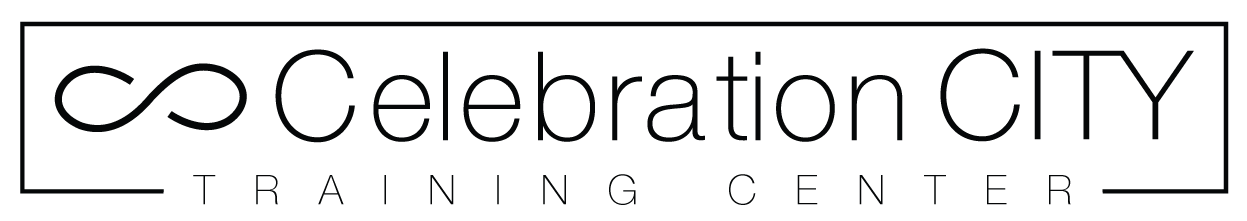 SONSHIP 101Body Being Quickened –NOTES / THOUGHTS

PHYSICAL BODY – LIVING IN BLESSING, NOT UNDER CURSE2 CORINTHIANS 5:16-1716 Therefore, from now on, we regard no one according to the flesh (old man& old identities). 
Even though we have known Christ according to the flesh, yet now we know Him thus no longer. 
17 Therefore, if anyone is in Christ, HE IS A NEW CREATION; 
old things (old man) have passed away; behold, ALL THINGS HAVE BECOME NEW.ROMANS 12:2And DO NOT BE CONFORMED TO THIS WORLD, but BE TRANSFORMED BY THE RENEWING OF YOUR MIND, 
that you may prove what is that 1 GOOD and 2 ACCEPTABLE and 3 PERFECT WILL OF GOD.3 JOHN 1:2Beloved, I pray that you MAY PROSPER IN ALL THINGS and BE IN HEALTH, just as your SOUL prospers.GALATIANS 3:13CHRIST HAS REDEEMED US FROM THE CURSE OF THE LAW, having become a curse for us 
(for it is written, “Cursed is everyone who hangs on a tree”)ISAIAH 53:5But HE WAS WOUNDED for our transgressions, HE WAS BRUISED for our iniquities;
THE CHASTISEMENT for our peace was UPON HIM, And BY HIS STRIPES we are healed.1 CORINTHIANS 9:27But I DISCIPLINE my body and BRING IT INTO SUBJECTION, 
lest, when I have preached to others, I myself should become disqualified.NOTES / THOUGHTS

WE WILL NEVER DIE – PART IROMANS 8:3-113 For what the law could not do in that it was weak through the flesh, God did by sending His own Son in the likeness of sinful flesh, on account of sin: He condemned sin in the flesh, 
4 that the righteous requirement of the law might be fulfilled in us 
who do not walk according to the flesh but according to the Spirit. 
5 For those who live according to the flesh set their minds on the things of the flesh, but those who live according to the Spirit, the things of the Spirit. 
6 For to be carnally minded is DEATH, but to be spiritually minded is LIFE AND PEACE. 
7 Because the carnal mind is enmity against god; for it is not subject to the law of God, nor indeed can be. 
8 So then, those who are in the flesh cannot please God.
9 But YOU ARE not in the flesh but IN THE SPIRIT, if indeed the Spirit of God dwells in you. 
Now if anyone does not have the Spirit of Christ, he is not His. 
10 And if CHRIST IS IN YOU, the body is dead because of sin, but THE SPIRIT IS LIFE because of righteousness. 
11 But if the Spirit of Him who raised Jesus from the dead dwells in you, He who raised Christ from the dead WILL ALSO GIVE LIFE TO YOUR MORTAL BODIES through His Spirit who dwells in you.HEBREWS 2:9But we see JESUS, who was made a little lower than the angels, for the suffering of death crowned with glory and honor, that He, by the grace of God, MIGHT TASTE DEATH FOR EVERYONE.ROMANS 6:6-116 knowing this, that our old man was crucified with Him, that the body of sin might be done away with, 
that we should no longer be slaves of sin. 
7 For he who has died has been freed from sin. 
8 Now if we died with Christ, we believe that we shall also live with Him, 
9 knowing that CHRIST, having been raised from the dead, DIES NO MORE. 
DEATH NO LONGER HAS DOMINION OVER HIM. 
10 For the death that He died, He died to sin once for all; but the life that He lives, He lives to God. 
11 LIKEWISE YOU ALSO, reckon yourselves to be dead indeed to sin, but alive to God in Christ Jesus our Lord.NOTES / THOUGHTS
WE WILL NEVER DIE – PART II2 TIMOTHY 1:10but has now been revealed by the appearing of our Savior Jesus Christ, 
WHO HAS ABOLISHED DEATH and BROUGHT LIFE AND IMMORTALITY TO LIGHT through the gospel,1 CORINTHIANS 15:24-2624 THEN comes the end, when He delivers the kingdom to God the Father, 
WHEN He puts an end to all rule and all authority and power. 
25 For He must reign TILL HE HAS PUT ALL ENEMIES UNDER HIS FEET. 
26 The last enemy that will be destroyed is DEATH.ROMANS 5:10, 17, 2110 For if when we were enemies we were reconciled to God through the death of His Son, 
much more, having been reconciled, we shall be saved by His life.
17 For if by the one man’s offense death reigned through the one, much more those who receive abundance of grace and of the gift of righteousness WILL REIGN IN LIFE THROUGH THE ONE, JESUS CHRIST.
21 so that as sin reigned in death, even so 
GRACE MIGHT REIGN THROUGH RIGHTEOUSNESS TO ETERNAL LIFE THROUGH JESUS CHRIST OUR LORD.JOHN 10:17-1817 Therefore My Father loves Me, because I lay down My life that I may take it again.
18 No one takes it from Me, but I lay it down of Myself. 
I HAVE POWER TO LAY IT DOWN, 
and I HAVE POWER TO TAKE IT AGAIN. 
This command I have received from My Father.
NOTES / THOUGHTS

POSSESS YOUR BODY – TAKE DOMINION OVER YOUR OWN BODYROMANS 10:8-118 But what does it say? 
“The word is near you, in your mouth and in your heart” (that is, the word of faith which we preach): 
9 that if you confess with your mouth the Lord Jesus 
and believe in your heart that God has raised Him from the dead, YOU WILL BE SAVED. 
10 For WITH THE HEART ONE BELIEVES UNTO RIGHTEOUSNESS, 
and WITH THE MOUTH CONFESSION IS MADE UNTO SALVATION. 
11 For the Scripture says, “Whoever believes on Him will not be put to shame.”

REVELATION 12:10-1210 Then I heard a loud voice saying in heaven, “NOW SALVATION, AND STRENGTH, 
AND THE KINGDOM OF OUR GOD, AND THE POWER OF HIS CHRIST HAVE COME, 
for the accuser of our brethren, who accused them before our God day and night, HAS BEEN CAST DOWN. 
11 And they overcame him 
1 BY THE BLOOD OF THE LAMB and
2 BY THE WORD OF THEIR TESTIMONY, and
3 THEY DID NOT LOVE THEIR LIVES TO THE DEATH.NOTES / THOUGHTS
QUIZ(Please circle the correct answer)1.       What IS a man’s “soul”?His mind, will, & emotionsOne part of man’s entire beingHis spiritual connection with God2.       Can one lose salvation?If he or she rejects itIf he or she continues to live in sinNo; once he or she is born again.3.       Who are the sons of God?The ones born of HimAngels with special powersGod only had one Son4.       When do you know for certain that you are dead to sin?When you stop sinningWhen you believeWhen you leave this earth5.       When do you become “The New Man”?When the old man diesWhen you read the BibleWhen you are born again6.       How do you know your sins are forgiven?I pray every day to be forgivenBecause I confess my sinsBecause I believe His promiseNOTES / THOUGHTS

